Obecní úřadChotěvice 275543 76 ChotěviceŽÁDOST O ZRUŠENÍ ÚDAJE O MÍSTU TRVALÉHO POBYTU Údaje o žadateli:  Jméno a příjmení/název společnosti: ………………….…………………………………..………... Datum narození: …………………………                      IČ: ……………………………….…………. Adresa trvalého pobytu/sídlo společnosti:  ……………………………….……………………………..……………………………………..…………  Adresa pro doručování: …………………………………………………………………..…………… Adresu pro doručování vyplňte pouze tehdy, pokud si písemnosti v řízení přejete zasílat na jinou adresu než je adresa trvalého pobytu (sídla).  Telefon: ………………….……………                               Datová schránka: ………………….……………    Prohlašuji, že jsem oprávněn (a) tento návrh podat, neboť mám k nemovitosti, na jejíž adrese má být trvalý pobyt osoby zrušen, následující vztah:  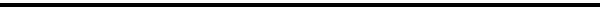 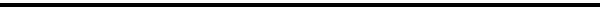 Podávám návrh na zrušení údaje o místu trvalého pobytu níže uvedené osoby v souladu s ust. § 12 zákona č. 133/2000 Sb., o evidenci obyvatel, ve znění pozdějších předpisů: Jméno a příjmení: ……………………………………………………………………………………….. Datum narození: …………………………                        Adresa trvalého pobytu, která má být zrušena:  ………………………….……….…………………..………..…………..…………………………………. Adresa, na které se výše uvedená osoba nyní zdržuje (nebo jiný údaj o možnosti zastižení, např. zaměstnání apod.):  ……………………………………………………………………………….……………………………... Telefon: ………………….……………                              E-mail: …………………………………… K žádosti o zrušení trvalého pobytu výše uvedené osoby mne vedou tyto důvody (zde se uvede vzájemný příbuzenský vztah, na základě čeho, či jakého souhlasu má dotyčná osoba údaj o místu trvalého pobytu na uvedené adrese, zda má užívací právo k bytové jednotce nebo nemovitosti, jak dlouho se nezdržuje na uvedené adrese, za jakých okolností se dotyčná osoba odstěhovala, zda má v nemovitosti nebo v bytové jednotce osobní nebo movité věci a další skutečnosti) ……………………………………………………………………………………………………………………………………………………………………………………………………………………………………………………………………………………………………………………………………………………………………………………………………………………………………………………………………………………………………………………………………………………………………………………………………………………………………………………………………………………………………………………………………………………………………………………………………………… Z důvodu doplnění důkazního řízení navrhuji tyto svědky, kteří mohou dosvědčit mnou uváděné skutečnosti (uveďte prosím jméno, příjmení a adresu alespoň jednoho svědka): ……………………………………………………………………………………………………… Žadatel je v řízení povinen prokázat, že daná osoba, jejíž trvalý pobyt má být zrušen, se již na adrese trvalého pobytu nezdržuje. Nejčastějším důkazem je výslech svědka – souseda či jiné osoby, která z vlastní zkušenosti ví, že tato osoba již na adrese trvalého pobytu nebydlí. Pokud by tímto svědkem měl být rodinný příslušník (a tedy osoba ne zcela nezaujatá), je nanejvýš vhodné navrhnout ještě dalšího svědka.  V …………………… dne …………………… Podpis žadatele ……………………………….. (+ razítko u právnických osob)  Poučení pro žadatele Současně je nutné prokázat zánik/neexistenci užívacího práva dotčené osoby k objektu a adrese jejího trvalého pobytu. V případě rušení trvalého pobytu bývalého vlastníka (spoluvlastníka) stačí doložit nový výpis z katastru nemovitostí, u bývalého nájemce novou nájemní smlouvu nebo doklad o ukončení nájmu, tj. např. dohoda o skončení nájmu, výpověď z nájmu apod., v případě bývalých manželů – nájemců, je nutné doložit platnou nájemní smlouvu, pravomocný rozsudek soudu o rozvodu a doklad o vypořádání bydlení na dobu po rozvodu, rozsudek soudu o zrušení společného nájmu atd. Pokud při podání žádosti nebudou doloženy potřebné listiny, bude žadatel vyzván k jejich doplnění v průběhu řízení.  UPOZORNĚNÍ: za podání návrhu na zrušení údaje o místu trvalého pobytu je dle zák. č. 634/2004 Sb., o správních poplatcích, ve znění pozdějších předpisů, nutno uhradit správní poplatek ve výši 100 Kč, a to za každou osobu, jejíž údaj o místu trvalého pobytu má být zrušen. Správní poplatek lze uhradit v hotovosti na pokladně obecního úřadu Chotěvice 275, při osobním podání žádosti. Nebo platbou na účet u KB č. 5224601/0100, VS číslo domu, kde se ruší trvalý pobyt.